Трофимова А.В., воспитатель 2мл.группы                  Наши будни в детском саду. ПрогулкаВ нашем садике с утра                                                                                                                                 Разгулялась детвора …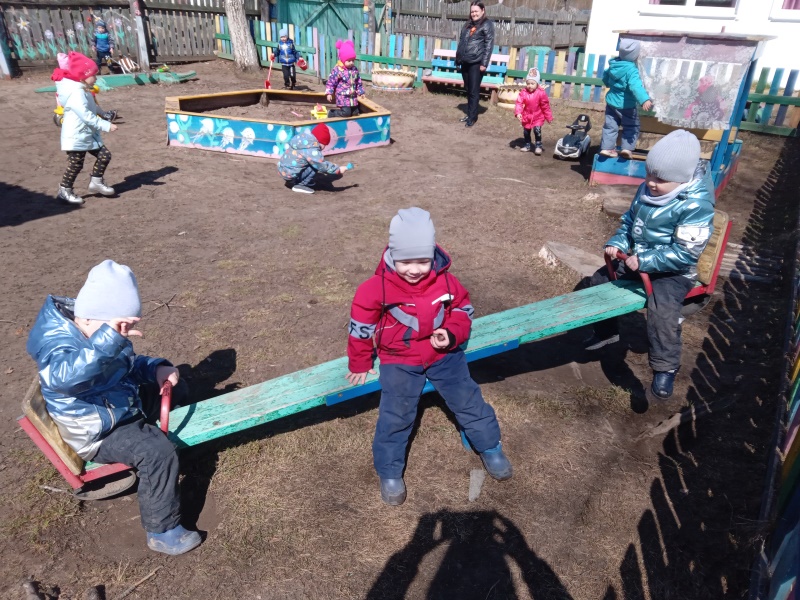 К небесам летят качели,                                                                                                                              Мы на них без страха сели.Так в песочнице игрались,                                                                                                                                  Что по горло закопались…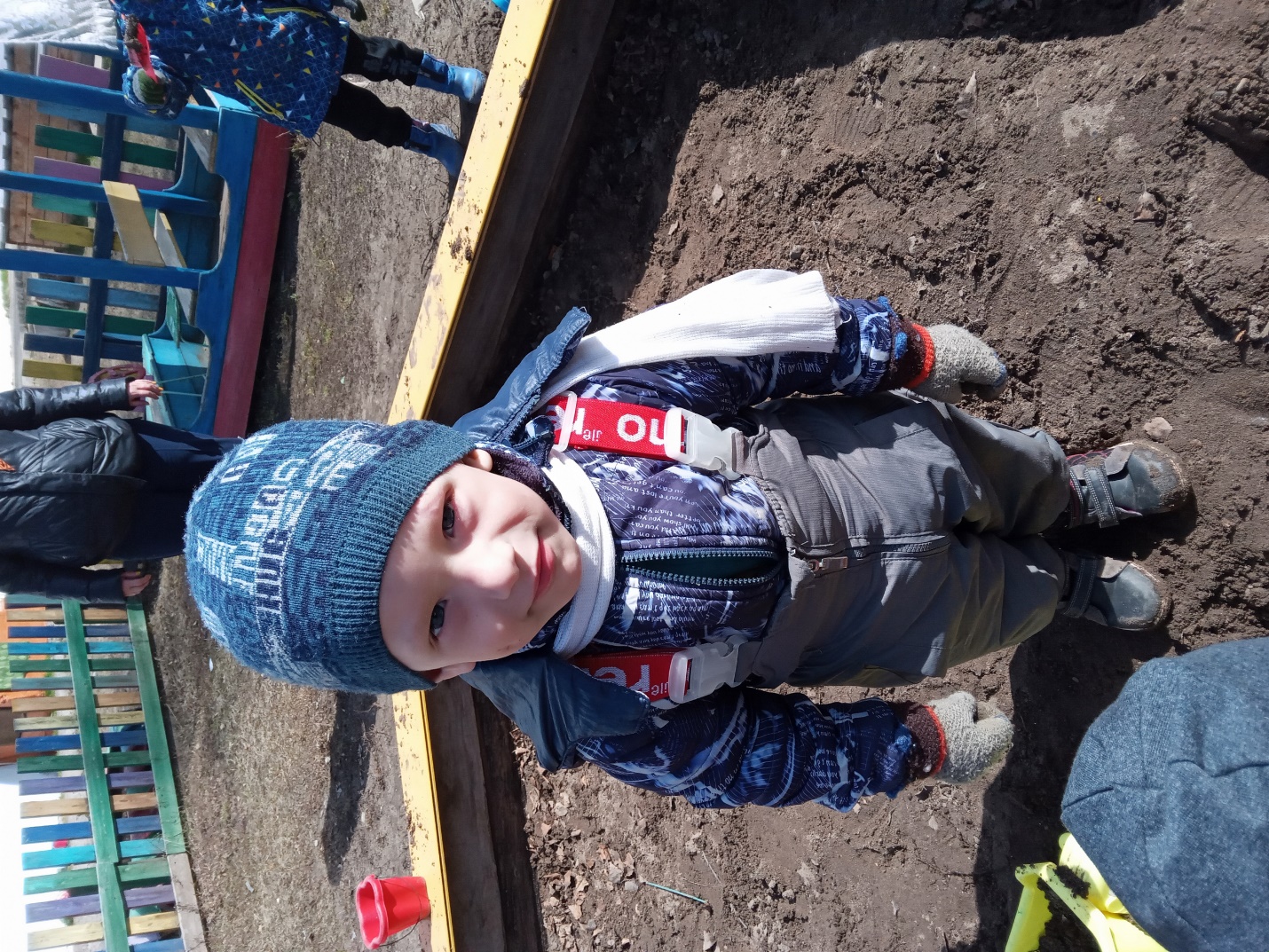 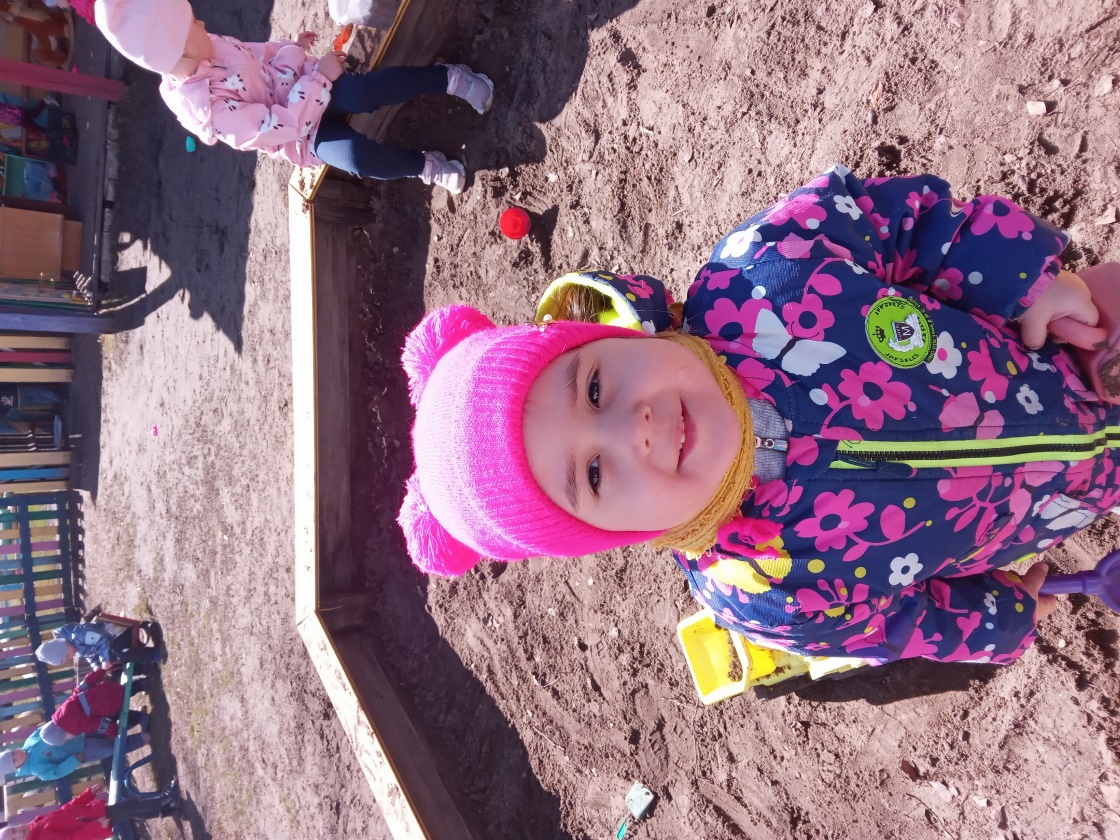 